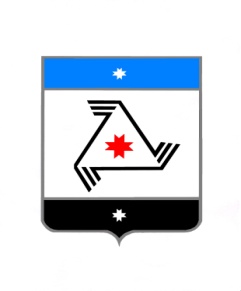 АДМИНИСТРАЦИЯ МУНИЦИПАЛЬНОГО ОБРАЗОВАНИЯ «БАЛЕЗИНСКИЙ РАЙОН»«БАЛЕЗИНО ЁРОС»  МУНИЦИПАЛ КЫЛДЫТЭТЛЭН АДМИНИСТРАЦИЕЗП О С Т А Н О В Л Е Н И Е27.09.2018                                                                                              № 1196п. БалезиноОб утверждении административногорегламента по предоставлению муниципальнойуслуги «Выдача разрешения на строительство»В соответствии с Федеральным  законом от 27.07.2010 года №210-ФЗ «Об организации предоставления государственных и муниципальных услуг», с Градостроительным кодексом Российской Федерации, с Федеральным  законом от 03.08.2018 г. №340-ФЗ «О внесении изменений в Градостроительный кодекс Российской Федерации»,  ПОСТАНОВЛЯЮ:Утвердить административный регламент по предоставлению муниципальной услуги «Выдача разрешения на строительство» согласно приложению;Постановление Администрации муниципального образования «Балезинский район» от 28.01.2013 года № 78 «Об утверждении административного регламента по предоставлению муниципальной услуги «Выдача разрешения на строительство»» считать утратившим силу; Настоящее постановление и административный регламент по предоставлению муниципальной услуги «Выдача разрешения на строительство» разместить на официальном сайте Администрации муниципального образования «Балезинский район»;Контроль за исполнением настоящего постановления возложить на исполняющего обязанности заместителя главы Администрации С.А. Кирющенкова.Глава муниципального образования                              Ю.В. Новойдарский «Балезинский район»                                           Проект постановления вноситЗам. начальника отдела строительства, ЖКХ и архитектуры                                                                    С.В. ЛетягинаСогласовано:И.о. зам. главы Администрации                                          С.А. КирющенковНачальник отдела экономики                                                     Т.В. БорисоваНачальник  правового отдела                                                    Г.А. Касимова  Руководитель аппарата                                                                          Е.В. УшковИсполнитель: гл. специалист-эксперт  Н.В. Ворончихина, 5-18-96